Tat.Ort JugendAnmeldeformularOrtsgruppe: ________________________________________________Ansprechperson: ____________________________________________Telefon: ______________________________  E-Mail: 	________________________________________Titel des Projekts:		________________________________________________________________O  Wir wollen das Projekt unabhängig von den Schwerpunktwochenenden als Einzelaktion durchführenO  Wir wollen das Projekt am Schwerpunktwochenende (01. & 02. September oder 15. & 16. September 2018) als EINZELAKTION durchführen 	O  Wir wollen das Projekt am Schwerpunktwochenende (01. & 02. September oder 15. & 16. September 2018) als OrtsgruppenAUSTAUSCH durchführen	(bevorzugtes Heimwochenende: 	_____________________)Wann ist & wie lange dauert das Projekt? (Zeitraum):  _____________________________________________________________________________________Geschätzter Zeitaufwand in Stunden (inkl. Vorbereitung):	 _______________________________________Geschätzte HelferInnenanzahl: 	____________________________________________________________Projektpartner (z.B. Gemeinde, Pfarre etc.): 	_________________________________________Kurze Beschreibung des Projekts:_______________________________________________________________________________________________________________________________________________________________________________________________________________________________________________________________Ziele des Projekts:_______________________________________________________________________________
_______________________________________________________________________________Bitte sendet das ausgefüllte Formular an 
Landjugend Steiermark, Ekkehard-Hauer-Straße 33, 8052 Graz oder per Mail an landjugend@lk-stmk.at 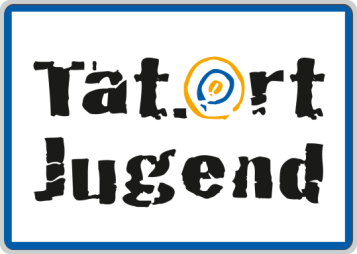 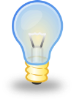 Was ist ein Projekt?Einmalige und neuartige SacheBestimmter Anfangs- und EndzeitpunktMan will im Vorfeld definierte Ziele erreichenWas ist Tat.Ort Jugend?Österreichweite Dachmarke für Projektarbeit in der LandjugendGemeinnützige Aktion wo sich Jugendliche in ihrer Heimat einbringen Wie läuft Tat.Ort Jugend in der Steiermark ab?Mit anderen Organisationen zusammenarbeiten (z.B. Gemeinde, Pfarre, Lebenshilfe etc.)Als Einzelaktion das ganze Jahr über umsetzbar Möglichkeit bei den zwei Schwerpunktwochenenden mit Einzelprojekten mitzumachenAustausch mit anderen Ortsgruppen bei den Schwerpunktwochenenden zur gegenseitigen Unterstützung der jeweiligen Projekte (= jeweils an einem Wochenende wird mit einer anderen Ortsgruppe das Ortsprojekt umgesetzt und umgekehrt) Was habe ich davon?Die Gemeinnützigkeit des Vereins anschaulich im Ort darstellen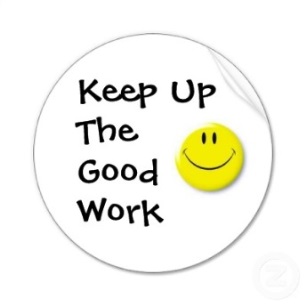 Aktives Mitgestalten in der HeimatgemeindeDinge die euch am Herzen liegen und Visionen in die Tat umsetzen16 GRATIS T-Shirts (liegen im LJ Referat bereit)Tat.Ort Jugend Transparente zum Ausborgen für FotosErinnerungs-Tafeln die am „Tat.Ort“ angebracht werden könnenBei Projekten unterm Jahr können die genannten Utensilien im LJ Referat abgeholt werdenBei Projekten an den Schwerpunktwochenenden kommt euch ein Landesvorstandsmitglied besuchen und bringt die oben genannten Utensilien persönlich vorbei Was muss ich tun?Anmeldeformular VOLLSTÄNDIG ausfüllen und vor Projektstart ins LJ Referat schicken (optimal mind. drei Wochen vorher)T-Shirts und Erinnerungstafel im LJ Referat abholen, es kann auch ein Tat.Ort Jugend Transparent ausgeborgt werden (ausgenommen Aktionen an den Schwerpunktwochenenden, da kommt euch ein Landesvorstandsmitglied besuchen und bringt die Materialien mit)Projekt umsetzen, laufend Fotos machen (am besten mit den Tat.Ort Jugend T-Shirts)Fotoalbum laut Anleitung auf der Projektseite der Landeshomepage erstellen (die Anleitung wird nach erfolgreicher Anmeldung per E-Mail zugeschickt)Tolle Fotos über den Projektverlauf, Vorher/Nachher-Vergleiche etc. (Fotoqualität mind. 1 MB!!!) per E-Mail ins LJ Referat schickenKurzen Nachbericht über das Projekt mit erreichten Zielen, was alles gemacht wurde und wie es bei der Umsetzung gelaufen ist etc. per E-Mail ins LJ Referat schickenWenn ein Tat.Ort Jugend Transparent ausgeborgt wurde: Transparent zurückgeben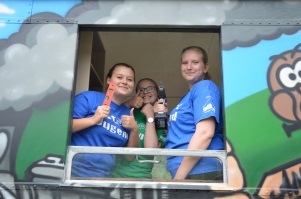 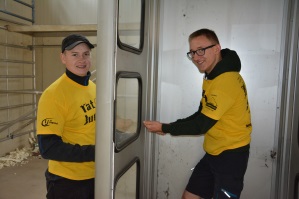 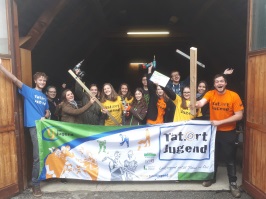 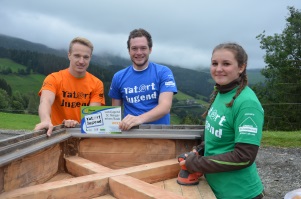 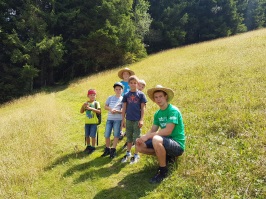 